“L’intervento è stato realizzato con il sostegno dei Fondi POR FESR Umbria 2014-2020 – Az. 3.2.1 – Bando per il sostegno agli investimenti nel settore culturale, creativo e dello spettacolo”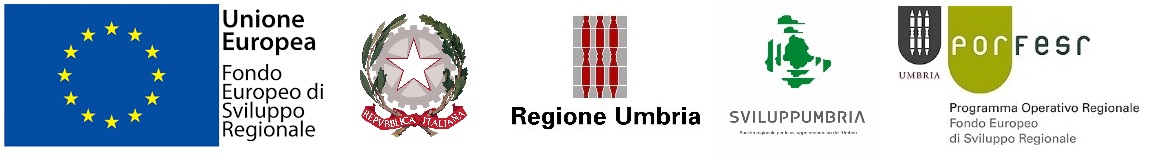 